	                    Первые шаги к учебному успеху				ученика начальной школы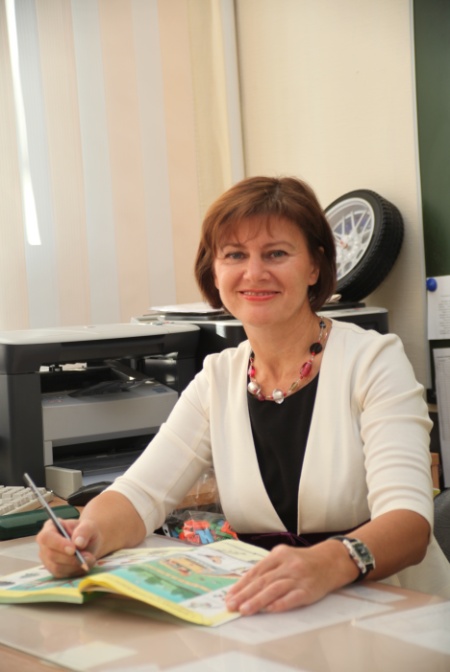 Каблашова Олеся Васильевна учитель начальных классов высшей квалификационной категорииМБОУ Лицей № 126 Калининского районаЧто я делаю, когда осуществляю свою профессиональную деятельность (обучаю свой класс, обучаю каждого конкретного ученика или вместе с каждым конкретным учеником познаю законы окружающего мира и учусь управлять собой и миром вокруг…)? Такой вопрос должен задать себе каждый современный учитель, тем самым определив свою педагогическую концепцию, т.к. введение новых образовательных стандартов предусматривает серьезные изменения в компетенциях педагога.В основе ФГОС лежит системно-деятельностный подход, обеспечивающий формирование готовности к саморазвитию и непрерывному образованию, построение образовательного процесса с учетом индивидуальности учащихся, их возрастных, психологических и физиологических особенностей, воспитание и развитие личности ребенка [9].Для педагога ФГОС являются уникальной «инструкцией», соблюдение которой приведет к достижению всех уровней результатов. Но какой бы полной и качественной инструкция ни была, положительный результат, все равно, целиком зависит от личностных качеств исполнителя, в данном случае – учителя начальных классов. Это может быть «учитель-предметник», который стремится «научить всех», работая фронтально. Но в условиях начальной школы «учителю-предметнику» будет сложно осуществлять индивидуальный подход, без которого невозможно обучение на данном этапе.Это может быть «учитель-наставник», успешно обучающий детей с высоким и средним уровнем учебных возможностей, преодолевая неуспеваемость через учет скорости усвоения разными учениками учебного материала.Это может быть «учитель-партнер», цель которого «научить каждого». Для такого учителя учебный предмет – это средство обучения детей способам познания мира и продуктивного общения с ним. Такой учитель ежеминутно для каждого ученика создает ситуацию успеха или целенаправленного учебного затруднения для развития. Совершенно очевидно, что именно эта третья модель описывает учителя начальных классов (а может и не только?), осуществляющего требования ФГОС [4].Для такого учителя большое значение имеют навыки сознательного и конструктивного анализа учебных ресурсов ученика, конструирование целей, планирования и организации процесса обучения и снова – анализа, но уже результатов (не только ученических, но и собственной деятельности).С чего начать первые шаги к учебному успеху ученика? Конечно же, с овладения всей системой компетенций педагога, а именно:Владение содержанием и методологией предметаЗнание и применение закономерностей познавательных процессов ученикаЗнание валеологических требований к урокуВладение приемами эффективного общения с детьми, коллегами, родителямиВладение приемами, социализирующими и развивающими ребенка средствами учебного предметаВладение управленческими технологиями (педагогический анализ, постановка целей, планирование, организация)Умение управлять инновационным процессомВладение навыками обобщения и передачи своего опыта [3], [5].Учителя начальных классов обладают разнообразными и хорошо организованными ресурсами обучения, но при возникновении ситуации, требующей индивидуализации или хотя бы дифференциации учебного процесса, далеко не все обладают достаточными знаниями и навыками для отбора форм и средств учебной работы. А ведь только личностно-ориентированная педагогика сможет обеспечить деятельностный подход-основу ФГОС. Главным в индивидуализации образовательного процесса лежит умение учителя «увидеть» ученика, его проблемы и научиться «управлять» той образовательной средой, в которой можно увидеть и поддержать каждый успех ребенка[4].  . Алгоритм деятельности учителя в ситуации успеха ученика можно представить в следующем порядке шагов: анализ – целеполагание – планирование – организация – анализ результатов. Педагогический анализ как система знаний, умений и навыков учителя, обеспечивающих осознание особенностей учеников, дидактических средств и условий, уровня развития собственных компетенций – один из важнейших шагов на пути развития каждого ученика [8].В основе знаний учителя об ученике должно лежать знание о множественности и динамичности интеллекта, что дает возможность развивать интеллект ученика разными способами, в разных направлениях, одновременно повышая общий уровень интеллекта, работая с каждым учащимся, даже если учителю кажется, что какая-то врожденная способность его подопечного на низком уровне.  Девиз учителя, работающего на развитие и успех каждого ученика: «Неуспешный ученик – другой, он не понимает меня, потому что он – другой, а не плохой » [2]. Учебный успех ребенка зависит от многих параметров, каждый из которых необходимо учитывать и развивать, а именно внимание, память, модальность, доминирование полушарий, организационные, коммуникативные, информационные навыки, уровень развития мотивационной сферы, одним словом, учитель начальных классов должен иметь глубокие знания о психофизиологии обучения, о вариативности процессов становления и развития учебно-познавательных процессов учащихся (обучаемость). Обучаемость можно представить как площадь замкнутой фигуры, вершинами которой являются уровни развития параметров учебной деятельности.Если развивается и растет уровень любого из перечисленных параметров учебной деятельности, то увеличивается общий уровень учебно-познавательных возможностей ученика (обучаемости), а это отражается и в отметке, и в самооценке, и в росте мотивации к учению [6].Для обеспечения развивающего потенциала образовательной среды и оптимального уровня дифференциации и индивидуализации учебного процесса учителям необходимо сформировать картотеку приемов и форм учебных заданий, направленных на развитие учебного успеха ребенка с учетом его индивидуальных характеристик [7].С приемами работы учащихся на уроках чтения, русского языка и математики с учетом ведущей модальности ребенка можно познакомиться в книге Е.С.Гобовой «Понимать детей дело интересное».Приемы работы с учетом функционального доминирования полушарий мозга представлены в адаптивной методике (соединение  логоса и образа, пересечение логического луча с ассоциативным)  О.Л.Соболевой.С формами учебно-познавательной деятельности, организацией самостоятельной деятельности учащихся можно познакомиться в монографии И.Н.Зайдман, О.А.Ефремовой «Как научить всех и каждого»Библиографический списокГалеева Н.Л. Результативность личностно-ориентированного образовательного процесса. Завуч – 2003 №2Гарднер. Г Структура разума «Вильямс» 2007Генике Е.А. Профессиональная компетенция педагога Директор школы № 5 2008Кирсанов А.А. Индивидуализация учебной деятельности как педагогическая проблема Казань, 1982Крупенин А.Л., Крохина И.М. Эффективный учитель Ростов-на-Дону, 1995Платонов К.К. Структура и развитие личности М., Наука 1986 Сиротюк А.Л. Обучение детей с учетом психофизиологии М., 2001Селевко Г.К. Современные образовательные технологии М., 1998Федеральный государственный образовательный стандарт начального общего образования М., Просвещение 2010